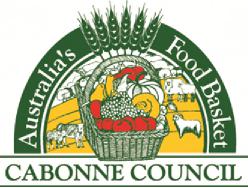 Addendum One - Tender Forms 
Contract 1476194INVITATION FOR TENDERToSUPPLY GOODS, SERVICES & PLANT HIREForPERIOD MARCH 2023 TO FEBRUARY 20263.	TENDER FORMC/- Cabonne Shire Council99-101 Bank Street, MOLONG NSW 2866Name of person, firm or company tendering: (USE BLOCK LETTERS)ABN (if applicable) 
Address:Telephone Number:				Contact:Email Address:hereby tenders to supply materials or services for (please tick those services being offered andschedules being submitted):I ackowledge the Council’s standards and expectations, from it’s Statement of Business Ethics.ABN: 41992 919 200	PO Box 17, Molong NSW 2866Phone: 02 6390 7100	Fax: 02 6392 3260Email: council@cabonne.nsw.gov.au	Website: www.cabonne.nsw.gov.au Page | 114.	SCHEDULE OF INSURANCESPlease provide copies of certificate of currencies where applicable for:-	Public Liability Insurance- Professional Indemity Insurance- Workers Compensation- Vehicle InsuranceABN: 41992 919 200	PO Box 17, Molong NSW 2866Phone: 02 6390 7100	Fax: 02 6392 3260Email: council@cabonne.nsw.gov.au	Website: www.cabonne.nsw.gov.au Page | 125.	TENDER SPECIFICATIONS & SCHEDULES(TO BE SUBMITTED WITH THOSE TENDERS SELECTED IN C. TENDER FORM)Item 1: Tender 1476194 – Supply Precast Concrete Stormwater Drainage ProductsThe Specification for the supply of concrete drainage products are the Transport for NSW QA Specifications R11 – Stormwater Drainage and R16 – Precast Reinforced Concrete Box Culverts. These documents can be downloaded from the Transport for NSWwebsite QA specifications - Specifications - Technical documents by type - Partners & suppliers - Business & Industry - Roads and Waterways – Transport for NSW The supplier must implement and maintain a Quality System in accordance with ISO 9001:2008 as a means of ensuring that the product conforms to the Specification requirements (refer Clause 2 of R11).Council seeks an indicative list from accredited suppliers for the manufacture and delivery of its precast concrete drainage components as required throughout the year. These will include, Stormwater pipes, Precast reinforced concrete box culverts, prefab headwalls, as well as prefab pits, slabs and kerb inlets.ORDERING – Orders will be by telephone, or email and will include required timing. All orders must be accompanied by a Council Purchase Order Number.Inclusion on this list does not guarantee the contractor of any work from Council during this period.Council seeks a Schedule of Rates as follows:SCHEDULE OF RATESThe supplier is to furnish Council with a detailed list of their precast concrete stormwater products with the relevant associated rates.ABN: 41992 919 200	PO Box 17, Molong NSW 2866Phone: 02 6390 7100	Fax: 02 6392 3260Email: council@cabonne.nsw.gov.au	Website: www.cabonne.nsw.gov.au Page | 13Item 2: Tender 1476194 – Supply of Water Treatment ChemicalsThe Specification for the supply of water treatment chemicals.Council may require other supplies, from time to time. Quotations will be obtained for these works on a job by job basis.ORDERING - Orders will be by telephone, or email and will include required timing. All orders must be accompanied by a Council Purchase Order Number.Inclusion on this list does not guarantee the contractor of any work from Council during this period.Council seeks a Schedule of rates as follows:SCHEDULE OF RATESThe supplier is to furnish Council with a detailed list of their water treatment chemicals and the relevant associated rate per litre and minimum order quantity.Council seeks the following chemicals:Sodium Hypochlorite 12.5%Bi-Carb SodaCalcium ChlorideHydrochloric AcidSulphuric AcidChlorine GranuchlorCitric AcidSoda AshABN: 41992 919 200	PO Box 17, Molong NSW 2866Phone: 02 6390 7100	Fax: 02 6392 3260Email: council@cabonne.nsw.gov.au	Website: www.cabonne.nsw.gov.au ABN: 41992 919 200	PO Box 17, Molong NSW 2866Phone: 02 6390 7100	Fax: 02 6392 3260Email: council@cabonne.nsw.gov.au	Website: www.cabonne.nsw.gov.au Page | 15Item 3: Tender 1476194 - Supply of Ready-Mixed ConcreteThe Specification for the supply of concrete is AS1379-2007.Quotations may be obtained for these works on a job by job basis.ORDERING – Orders will be by telephone, or email and will include required timing. All orders must be accompanied by a Council Purchase Order Number.Inclusion on this list does not guarantee the contractor of any work from Council during this period.Council seeks a Schedule of rates as follows:SCHEDULE OF RATESABN: 41992 919 200	PO Box 17, Molong NSW 2866Phone: 02 6390 7100	Fax: 02 6392 3260Email: council@cabonne.nsw.gov.au	Website: www.cabonne.nsw.gov.au Page | 16Item 4: Tender 1476194 - Supply of Demolition ServicesThe Specification for the demolition of structures is AS 2601.Quotations will be obtained for these works on a job by job basis.ORDERING - Orders will be by telephone, or email and will include required timing. All orders must be accompanied by a Council Purchase Order Number.Inclusion on this list does not guarantee the contractor of any work from Council during this period.Council seeks a Schedule of rates as follows:SCHEDULE OF RATESCouncil shall obtain quotations for specific works on a job by job basis.The supplier is to furnish Council with a detailed list of their plant and the relevant associated hourly rates. Labour for installation staff is to be included with the relevant associated rates.ABN: 41992 919 200	PO Box 17, Molong NSW 2866Phone: 02 6390 7100	Fax: 02 6392 3260Email: council@cabonne.nsw.gov.au	Website: www.cabonne.nsw.gov.au Page | 17Item 5: Tender 1476194 - Supply & Install Road Safety BarriersThe Specification for the supply of Guardrail and Wire Rope Safety Barrier systems is the Transport for NSW QA Specification R132 – Safety Barrier Systems. This document can be downloaded from the Transport for NSW website QA specifications - Specifications - Technical documents by type - Partners & suppliers - Business & Industry - Roads and Waterways – Transport for NSW. Components are to be manufactured in accordance with the relevant Australian Standards.Prior to Council ordering supply, the supplier shall provide Council with all documentation required by Clause 2.2 of R132 demonstrating conformance with the specification.The supplier must implement and maintain a Quality System in accordance with ISO 9002 as a means of ensuring that the product conforms to the Specification requirements.ORDERING – Orders will be by telephone, or email and will include required timing. All orders must be accompanied by a Council Purchase Order Number.Inclusion on this list does not guarantee the contractor of any work from Council during this period.Council seeks a Schedule of Rates as follows:SCHEDULE OF RATESCouncil shall obtain quotations for specific works on a job by job basis.The supplier is to furnish Council with a detailed list of their plant and the relevant associated hourly rates. Labour for installation staff is to be included with the relevant associated rates.ABN: 41992 919 200	PO Box 17, Molong NSW 2866Phone: 02 6390 7100	Fax: 02 6392 3260Email: council@cabonne.nsw.gov.au	Website: www.cabonne.nsw.gov.au Page | 18Item 6: Tender 1476194 - Supply Road Stabilisation ServicesThe Specifications for the modification of road pavement with lime or cementations products are the Transport for NSW QA Specification R71 – Unbound and Modified Pavement Course, M250 – Heavy Patching and M290 – Pavement Rebuilding. These documents can be downloaded from the Transport for NSW website QA specifications - Specifications - Technical documents by type - Partners & suppliers - Business &  Industry - Roads and Waterways – Transport for NSW. The contractor must implement and maintain a Quality System in accordance with ISO 9001:2008 as a means of ensuring that the service conforms to the Specification requirements.ORDERING – Orders will be by telephone, or email and will include required timing. All orders must be accompanied by a Council Purchase Order Number.Inclusion on this list does not guarantee the contractor of any work from Council during this period.Council seeks a Schedule of Rates as follows:SCHEDULE OF RATESNote, Supply of additives shall be determined at time of quotation.ABN: 41992 919 200	PO Box 17, Molong NSW 2866Phone: 02 6390 7100	Fax: 02 6392 3260Email: council@cabonne.nsw.gov.au	Website: www.cabonne.nsw.gov.au Page | 19Item 7: Tender 1476194 - Supply of Lime and Cementatious Products.Council seeks quotations from suitably experienced contractors to provide lime and cementatious products in various locations throughout the Council area as required.ORDERING - Orders will be by telephone, or email and will include required timing. All orders must be accompanied by a Council Purchase Order Number.Inclusion on this list does not guarantee the contractor of any work from Council during this period.Council seeks a Schedule of Rates as follows:SCHEDULE OF RATESABN: 41992 919 200	PO Box 17, Molong NSW 2866Phone: 02 6390 7100	Fax: 02 6392 3260Email: council@cabonne.nsw.gov.au	Website: www.cabonne.nsw.gov.au Page | 20Item 8: Tender 1476194 - Supply Gravel Crushing ServicesCouncil seeks quotations from suitably experienced contractors to provide gravel crushing services in various locations throughout the Council area as required.Council will ordinarily ask for crushing to be provided in a minimum of 10,000 Tonne lots. Some pits may require Winning and/or Crushing.All plant must comply with the “Guidelines for Mobile and Transportable Equipment for use in Mines” (MDG15) and the relevant Council’s Mines Safety Management Plan.ORDERING - Orders will be by telephone, or email and will include required timing. All orders must be accompanied by a Council Purchase Order Number.Inclusion on this list does not guarantee the contractor of any work from Council during this period.Council seeks a Schedule of Rates as follows:SCHEDULE OF RATESABN: 41992 919 200	PO Box 17, Molong NSW 2866Phone: 02 6390 7100	Fax: 02 6392 3260Email: council@cabonne.nsw.gov.au	Website: www.cabonne.nsw.gov.au Page | 21Item 9: Tender 1476194 - Supply Asphalt ServicesThe Specification for the asphalt works is the Transport for NSW QA Specification R116 . This documents can be downloaded from the Transport for NSW website QA specifications - Specifications - Technical documents by type - Partners & suppliers - Business & Industry - Roads and Waterways – Transport for NSW. Council may require other asphalt work, from time to time. Quotations will be obtained for these works on a job by job basis.ORDERING - Orders will be by telephone, or email and will include required timing. All orders must be accompanied by a Council Purchase Order Number.Inclusion on this list does not guarantee the contractor of any work from Council during this period.Council seeks a Schedule of Rates as follows:SCHEDULE OF RATESCouncil shall obtain quotations for specific works on a job by job basis.The supplier is to furnish Council with a detailed list of their plant and the relevant associated hourly rates. Labour for installation staff is to be included with the relevant associated rates.ABN: 41992 919 200	PO Box 17, Molong NSW 2866Phone: 02 6390 7100	Fax: 02 6392 3260Email: council@cabonne.nsw.gov.au	Website: www.cabonne.nsw.gov.au Page | 22Item 10: Tender 1476194 - Installation of Water and/or Sewer MainsThe Specification for the installation of water and sewer mains is the WSAA Codes.Quotations will be obtained for these works on a job by job basis.ORDERING - Orders will be by telephone, or email and will include required timing. All orders must be accompanied by a Council Purchase Order Number.Inclusion on this list does not guarantee the contractor of any work from Council during this period.Council seeks a Schedule of Rates as follows:SCHEDULE OF RATESCouncil shall obtain quotations for specific works on a job by job basis.The supplier is to furnish Council with a detailed list of their plant and the relevant associated hourly rates. Labour for installation staff is to be included with the relevant associated rates.ABN: 41992 919 200	PO Box 17, Molong NSW 2866Phone: 02 6390 7100	Fax: 02 6392 3260Email: council@cabonne.nsw.gov.au	Website: www.cabonne.nsw.gov.au Page | 23Item 11: Tender 1476194 - Installation of Box Culverts, Pipes and HeadwallsThe Specification for the minor concrete works is the Transport for NSW QA Specification R16 – Precast Reinforced concrete box culverts and Transport for NSW QA Specification R11 Stormwater Drainage. Transport for NSW QA Specification M350 Culvert/Pipes, Transport for NSW QA Specification M535 Replace headwalls and/or wingwalls. These documents can be downloaded from the Transport for NSW website QA specifications - Specifications - Technical documents by type - Partners & suppliers - Business & Industry - Roads and Waterways – Transport for NSW. Council may require other concreting work, from time to time. Quotations will be obtained for these works on a job by job basis.ORDERING - Orders will be by telephone, or email and will include required timing. All orders must be accompanied by a Council Purchase Order Number.Inclusion on this list does not guarantee the contractor of any work from Council during this period.Council seeks a Schedule of Rates as follows:SCHEDULE OF RATESCouncil shall obtain quotations for specific works on a job by job basis.The supplier is to furnish Council with a detailed list of their plant and the relevant associated hourly rates. Labour for installation staff is to be included with the relevant associated rates.ABN: 41992 919 200	PO Box 17, Molong NSW 2866Phone: 02 6390 7100	Fax: 02 6392 3260Email: council@cabonne.nsw.gov.au	Website: www.cabonne.nsw.gov.au Page | 24Item 12: Tender 1476194 - Supply of Arborist, Tree Removal & Mulching ServicesThe Specifications for the supply of services for the removal of trees and mulching services is the Transport for NSW QA Specifications M310. This document can be downloaded from the Transport for NSW website QA specifications - Specifications - Technical  documents by type - Partners & suppliers - Business & Industry - Roads and  Waterways – Transport for NSW. ORDERING - Orders will be by telephone, or email and will include required timing. All orders must be accompanied by a Council Purchase Order Number.Inclusion on this list does not guarantee the contractor of any work from Council during this period.Council seeks a Schedule of rates as follows:SCHEDULE OF RATESThe supplier is to furnish Council with a detailed list of their plant and the relevant associated hourly rates. Labour for on-site staff is to be included with the relevant associated rates.Daily rate or a project cost shall include a price with or without “Supply Traffic Control” Registration numbers of plant shall be provided in the supplied list.ABN: 41992 919 200	PO Box 17, Molong NSW 2866Phone: 02 6390 7100	Fax: 02 6392 3260Email: council@cabonne.nsw.gov.au	Website: www.cabonne.nsw.gov.au Page | 25Item 13: Tender 1476194 - Supply of Building ServicesCouncil seeks expressions of interest from suitable qualified builders, painters & plasterers to be included on a list of recognised contractors. Inclusion on this list does not guarantee the contractor of any work from Council during this period.ORDERING - Orders will be by telephone, or email and will include required timing. All orders must be accompanied by a Council Purchase Order Number.Council seeks a Schedule of rates as follows:SCHEDULE OF RATESCouncil shall obtain quotations for specific works on a job by job basis.ABN: 41992 919 200	PO Box 17, Molong NSW 2866Phone: 02 6390 7100	Fax: 02 6392 3260Email: council@cabonne.nsw.gov.au	Website: www.cabonne.nsw.gov.au Page | 26Item 14: Tender 1476194 - Supply of Electrical ServicesCouncil seeks expressions of interest from suitable qualified electricians to be included on a list of recognised contractors. Inclusion on this list does not guarantee the contractor of any work from Council during this period.The Specifications for the supply of electrical services is the AS 3000 and relevant EE Standards.ORDERING - Orders will be by telephone, or email and will include required timing. All orders must be accompanied by a Council Purchase Order Number.Council seeks a Schedule of Rates as follows.Please tick what service your company can provide:NSW ELECTRICAN LICENCEASP LEVEL 1ASP LEVEL 2ASP LEVEL 3SCHEDULE OF RATESCouncil shall obtain quotations for specific works on a job by job basisABN: 41992 919 200	PO Box 17, Molong NSW 2866Phone: 02 6390 7100	Fax: 02 6392 3260Email: council@cabonne.nsw.gov.au	Website: www.cabonne.nsw.gov.au Page | 27Item 15: Tender 1476194 - Supply of Plumbing ServicesCouncil seeks expressions of interest from suitable qualified plumbers to be included on a list of recognised contractors.. Inclusion on this list does not guarantee the contractor of any work from Council during this period.The Specifications for the supply of plumbing services is the AS/NZ 3500 and the plumbing code of Australia.ORDERING - Orders will be by telephone, or email and will include required timing. All orders must be accompanied by a Council Purchase Order Number.Council seeks a Schedule of Rates as follows:SCHEDULE OF RATESABN: 41992 919 200	PO Box 17, Molong NSW 2866Phone: 02 6390 7100	Fax: 02 6392 3260Email: council@cabonne.nsw.gov.au	Website: www.cabonne.nsw.gov.au Page | 28Item 16: Tender 1476194 - Supply Concrete WorksThe Specification for concrete works is the AS 3600 and AS 3610.Quotations will be obtained for these works on a job by job basis.ORDERING - Orders will be by telephone, or email and will include required timing. All orders must be accompanied by a Council Purchase Order Number.Inclusion on this list does not guarantee the contractor of any work from Council during this period.Council seeks a Schedule of Rates as follows:SCHEDULE OF RATESCouncil shall obtain quotations for specific works on a job by job basis.ABN: 41992 919 200	PO Box 17, Molong NSW 2866Phone: 02 6390 7100	Fax: 02 6392 3260Email: council@cabonne.nsw.gov.au	Website: www.cabonne.nsw.gov.au Page | 29Item 17: Tender 1476194 - Supply Fencing ServicesThe Specification for the fencing works is the Transport for NSW QA Specification R161 . This documents can be downloaded from the Transport for NSW website QA specifications - Specifications - Technical documents by type - Partners & suppliers - Business & Industry - Roads and Waterways – Transport for NSW. Council may require other concreting work, from time to time. Quotations will be obtained for these works on a job by job basis.ORDERING - Orders will be by telephone, or email and will include required timing. All orders must be accompanied by a Council Purchase Order Number.Inclusion on this list does not guarantee the contractor of any work from Council during this period.Council seeks a Schedule of Rates as follows:SCHEDULE OF RATESCouncil shall obtain quotations for specific works on a job by job basis.ABN: 41992 919 200	PO Box 17, Molong NSW 2866Phone: 02 6390 7100	Fax: 02 6392 3260Email: council@cabonne.nsw.gov.au	Website: www.cabonne.nsw.gov.au Page | 30Item 18: Tender 1476194 - Supply of Locksmith ServicesCouncil seeks expressions of interest from suitable qualified Locksmiths to be included on a list of recognised contractors. Inclusion on this list does not guarantee the contractor of any work from Council during this period.ORDERING - Orders will be by telephone, or email and will include required timing. All orders must be accompanied by a Council Purchase Order Number.Council seeks a Schedule of rates as follows:SCHEDULE OF RATESABN: 41992 919 200	PO Box 17, Molong NSW 2866Phone: 02 6390 7100	Fax: 02 6392 3260Email: council@cabonne.nsw.gov.au	Website: www.cabonne.nsw.gov.au Page | 31Item 19: Tender 1476194 - Supply Metal Fabrication ServicesCouncil seeks expressions of interest from suitable qualified metal fabricators to be included on a list of recognised contractors. Inclusion on this list does not guarantee the contractor of any work from Council during this period.ORDERING - Orders will be by telephone, or email and will include required timing. All orders must be accompanied by a Council Purchase Order Number.Council seeks a Schedule of rates as follows:SCHEDULE OF RATESABN: 41992 919 200	PO Box 17, Molong NSW 2866Phone: 02 6390 7100	Fax: 02 6392 3260Email: council@cabonne.nsw.gov.au	Website: www.cabonne.nsw.gov.au Page | 32Item 20 – Tender 1476194 - Supply of Tyres, Tyre Fitting, and Tyre Repair ServicesCouncil seeks expressions of interest from suitably tyre suppliers and tyre fitting workshops to be included on a list of recognised contractors. Inclusion on this list does not guarantee the contractor of any work from Council during this period.ORDERING - Orders will be by telephone, or email and will include required timing. All orders must be accompanied by a Council Purchase Order Number.Council seeks a Schedule of rates as follows:SCHEDULE OF RATESABN: 41992 919 200	PO Box 17, Molong NSW 2866Phone: 02 6390 7100	Fax: 02 6392 3260Email: council@cabonne.nsw.gov.au	Website: www.cabonne.nsw.gov.au Page | 33Item 21: Tender 1476194 - Supply of Consulting ServicesCouncil seeks expressions of interest from suitably qualified Engineering, Surveying, Geotechnical, Project Management, Town Planning, Environmental, Architectural or Drafting Services Inclusion on this list does not guarantee the contractor of any work from Council during this period.Pavement testing must be NATA (National Accreditation Guidance and Information) approved and comply with TfNSW Specifications.ORDERING - Orders will be by telephone, or email and will include required timing. All orders must be accompanied by a Council Purchase Order Number.Council seeks a Schedule of Rates as follows:SCHEDULE OF RATESCouncil shall obtain quotations for specific works on a job by job basis.ABN: 41992 919 200	PO Box 17, Molong NSW 2866Phone: 02 6390 7100	Fax: 02 6392 3260Email: council@cabonne.nsw.gov.au	Website: www.cabonne.nsw.gov.au Page | 34Item 22: Tender 1476194 - Plant Hire ServicesCouncil seeks expressions of interest from suitably recognised contractors. Inclusion on this list does not guarantee the contractor of any work from Council during this period.ORDERING - Orders will be by telephone, or email and will include required timing. All orders must be accompanied by a Council Purchase Order Number.Council seeks a Schedule of rates for the following items of plant: tipping trucks, water trucks, excavators, rollers (compactor, multi-tyred, pad foot, smooth drum), dozer and any other plant a Contractor wishes to submit.ABN: 41992 919 200	PO Box 17, Molong NSW 2866Phone: 02 6390 7100	Fax: 02 6392 3260Email: council@cabonne.nsw.gov.au	Website: www.cabonne.nsw.gov.au Page | 35ABN: 41992 919 200	PO Box 17, Molong NSW 2866Phone: 02 6390 7100	Fax: 02 6392 3260Email: council@cabonne.nsw.gov.au	Website: www.cabonne.nsw.gov.au No.DescriptionTick1Supply Precast Concrete Stormwater Drainage Products2Supply Water Treatment Chemicals3Supply of Ready-Mixed Concrete4Demolition services5Supply & Install Road Safety Barriers6Road Stabilisation services7Supply of Lime and Cementitious Products.8Gravel Crushing Services9Supply and Lay Asphalt10Installation of Water and/or Sewer Mains11Installation of Box Culverts, Pipes & Headwalls12Arborist, Tree Removal & Mulching Services13Building Services; including Painting, Plastering or Carpentry services14Electrical Services15Plumbing Services16Concreting Services17Fencing Services18Locksmith Services19Metal Fabrication Services20Tyre Supply, Fitting and Repair services21Consulting Services including Engineering, Surveying, Geotechnical, ProjectManagement, Town Planning, Environmental, Architectural or Drafting Services.22Plant Hire ServicesITEMDESCRIPTIONUNITRATE125MPA – 20MM AGG – 80MM SLUMPm3232MPA – 20MM AGG – 80MM SLUMPm3340MPA – 20MM AGG – 80MM SLUMPm34Kerb 25MPA – 10MM AGG – 30MM SLUMPm35DELIVERY (please specify)6Compressive Strength TestingeaITEMDESCRIPTIONUNITRATE1SITE ESTABLISHMENTea2MINIMUM DAY RATE STABILISERea3HOURLY RATE STABILISERhr4MINIMUM DAY RATE SPREADERea5HOURLY RATE SPREADERhrITEMDESCRIPTIONUNITRATE1HYDRATED LIMETonne2QUICKLIMETonne360%/40% SLAG/CEMENTTonne460%/40% SLAG/LIMETonne470%/30% CEMENT/SLAGTonne550%/50% LIME/SLAGTonne670%/30% LIME/SLAGTonneITEMDESCRIPTIONUNITRATE1SITE ESTABLISHMENTea2CRUSHING TO -20mmt3CRUSHING TO -40mmt4WIN AND CRUSHING -20mmt5WIN AND CRUSHING -40mmt6CRUSHING TO AN TfNSW DGB 20 GRAVELt7CRUSHING TO AN TfNSW DGS 40 GRAVELtITEMDESCRIPTIONUNITRATE1CARPENTERHr2PLASTERERHr3PAINTERHr4LABOURERHr5APPRENTICEHr6MARK UP ON MATERIALS%7TRAVEL FEE	OR 
CALL-OUT FEEKm 
EaWORKSHOP LOCATION:WORKSHOP LOCATION:SERVICETICKITEMDESCRIPTIONUNITRATE1LICENSED ELECTRICIANHr2ELECTRICAL LINESPERSONHr3LABOURERHr4APPRENTICEHr5ELECTRICAL ENGINEERHr6DRAFTSPERSONHr7MARK UP ON MATERIALS%8TRAVEL FEE	OR 
CALL-OUT FEEKm 
EaWORKSHOP LOCATION:WORKSHOP LOCATION:ITEMDESCRIPTIONUNITRATE1LICENSED PLUMBERHr2LABOURERHr3APPRENTICEHr4MARK UP ON MATERIALS%5TRAVEL FEE	OR 
CALL-OUT FEEKm 
EaWORKSHOP LOCATION:WORKSHOP LOCATION:ITEMDESCRIPTIONUNITRATE1CONCRETORHr2LABOURERHr3MARK UP ON MATERIALS%4TRAVEL FEE	OR 
CALL-OUT FEEKm 
EaWORKSHOP LOCATION:WORKSHOP LOCATION:ITEMDESCRIPTIONUNITRATE1LABOURHr2MARK UP ON MATERIALS%3TRAVEL FEE	OR 
CALL-OUT FEEKm 
EaWORKSHOP LOCATION:WORKSHOP LOCATION:ITEMDESCRIPTIONUNITRATE1LOCKSMITHHr2MARK UP ON MATERIALS%3TRAVEL FEE	OR 
CALL-OUT FEEKm 
EaWORKSHOP LOCATION:WORKSHOP LOCATION:ITEMDESCRIPTIONUNITRATE1METAL FABRICATORHr2MARK UP ON MATERIALS%3TRAVEL FEE	OR 
CALL-OUT FEEKm 
EaWORKSHOP LOCATION:WORKSHOP LOCATION:ITEMDESCRIPTIONUNITRATE1FITTING OF TYRES:Ea 
Ea 
Ea1PASSENGER/4WD 
TRUCKEARTHMOVINGEa 
Ea 
Ea2PUNCTURE REPAIRS:Ea 
Ea 
Ea2PASSENGER/4WD 
TRUCKEARTHMOVINGEa 
Ea 
Ea3LABOUR:Hr 
Hr3ON SITE 
WORKSHOPHr 
Hr4TYRES SUPPLY:Cost + 
Cost + 
Cost +4PASSENGER/4WD 
TRUCKEARTHMOVINGCost + 
Cost + 
Cost +5TRAVEL FEE	OR 
CALL-OUT FEEKm 
EaWORKSHOP LOCATION:WORKSHOP LOCATION:ITEMDESCRIPTIONUNITRATE1STRUCTURAL ENGINEERHr2CIVIL ENGINEERHr3GEOTECHNICAL ENGINEERHr4REGISTERED SURVEYORHr5CHAINMANHr6PLAN LODGEMENT SERVICESEa7DRAFTSPERSONHr8ARCHITECTHr9ENVIRONMENTAL ENGINEERHr10ECOLOGISTHr11TOWN PLANNERHr12PROJECT MANAGERHr13OTHER (PLEASE SPECIFY)14TRAVEL FEE	OR 
CALL-OUT FEEKm 
EaWORKSHOP LOCATION:WORKSHOP LOCATION:Plant DetailsPlant 1Plant 2Plant 3Type Of Plant (e.g. Backhoe, Tipping Truck)MakeModelYear Of ManufactureEngine CapacityLoad Capacity (Tonnes Or Kg) Or Operating Weight (Kg)Registration No.Plant Serial /Chassis NoAttachmentsROPS (Yes/No)Rate (Including GST)Hourly Rate Wet Hire$$$Hourly Rate Dry Hire (optional)$$$Additional InformationLabour/ Operator (Hr) 
(included in wet hire rate)$$$Plant DetailsPlant 1Plant 2Plant 3Type Of Plant (e.g. Backhoe, Tipping Truck)MakeModelYear Of ManufactureEngine CapacityLoad Capacity (Tonnes Or Kg) Or Operating Weight (Kg)Registration No.Plant Serial /Chassis NoAttachmentsROPS (Yes/No)Rate (Including GST)Hourly Rate Wet Hire$$$Hourly Rate Dry Hire (optional)$$$Additional InformationLabour/ Operator (Hr) 
(included in wet hire rate)$$$